ΕΛΛΗΝΙΚΗ ΔΗΜΟΚΡΑΤΙΑΝΟΜΟΣ ΚΥΚΛΑΔΩΝΔΗΜΟΣ ΘΗΡΑΣΕΛΛΗΝΙΚΗ ΔΗΜΟΚΡΑΤΙΑΝΟΜΟΣ ΚΥΚΛΑΔΩΝΔΗΜΟΣ ΘΗΡΑΣΕΛΛΗΝΙΚΗ ΔΗΜΟΚΡΑΤΙΑΝΟΜΟΣ ΚΥΚΛΑΔΩΝΔΗΜΟΣ ΘΗΡΑΣΕΛΛΗΝΙΚΗ ΔΗΜΟΚΡΑΤΙΑΝΟΜΟΣ ΚΥΚΛΑΔΩΝΔΗΜΟΣ ΘΗΡΑΣΑ Ι Τ Η Σ ΗΑ Ι Τ Η Σ ΗΑ Ι Τ Η Σ ΗΑ Ι Τ Η Σ ΗΣΤΟΙΧΕΙΑ ΑΙΤΟΥΝΤΟΣ/ΣΑΣΣΤΟΙΧΕΙΑ ΑΙΤΟΥΝΤΟΣ/ΣΑΣΠΡΟΣ:ΛΗΞΙΑΡΧΕΙΟ ΘΗΡΑΣ/ΟΙΑΣΕΠΩΝΥΜΙΑ/ ΕΠΩΝΥΜΟ:ΑΙΤΙΟΛΟΓΙΑ - ΠΑΡΑΤΗΡΗΣΕΙΣΑΙΤΙΟΛΟΓΙΑ - ΠΑΡΑΤΗΡΗΣΕΙΣΟΝΟΜΑ:Παρακαλώ όπως καταχωρήσετε το διαζύγιό μου στο περιθώριο της υπ’ αριθμ ______________________Ληξ. Πράξης γάμου. Ο γάμος έγινε στη Θήρα στις __________________________και το διαζύγιο εκδόθηκε στις __________________________.Παρακαλώ όπως καταχωρήσετε το διαζύγιό μου στο περιθώριο της υπ’ αριθμ ______________________Ληξ. Πράξης γάμου. Ο γάμος έγινε στη Θήρα στις __________________________και το διαζύγιο εκδόθηκε στις __________________________.ΟΝΟΜΑ ΠΑΤΡΟΣ:Παρακαλώ όπως καταχωρήσετε το διαζύγιό μου στο περιθώριο της υπ’ αριθμ ______________________Ληξ. Πράξης γάμου. Ο γάμος έγινε στη Θήρα στις __________________________και το διαζύγιο εκδόθηκε στις __________________________.Παρακαλώ όπως καταχωρήσετε το διαζύγιό μου στο περιθώριο της υπ’ αριθμ ______________________Ληξ. Πράξης γάμου. Ο γάμος έγινε στη Θήρα στις __________________________και το διαζύγιο εκδόθηκε στις __________________________.Α.Φ.Μ.:Παρακαλώ όπως καταχωρήσετε το διαζύγιό μου στο περιθώριο της υπ’ αριθμ ______________________Ληξ. Πράξης γάμου. Ο γάμος έγινε στη Θήρα στις __________________________και το διαζύγιο εκδόθηκε στις __________________________.Παρακαλώ όπως καταχωρήσετε το διαζύγιό μου στο περιθώριο της υπ’ αριθμ ______________________Ληξ. Πράξης γάμου. Ο γάμος έγινε στη Θήρα στις __________________________και το διαζύγιο εκδόθηκε στις __________________________.Δ.Ο.Υ.:Παρακαλώ όπως καταχωρήσετε το διαζύγιό μου στο περιθώριο της υπ’ αριθμ ______________________Ληξ. Πράξης γάμου. Ο γάμος έγινε στη Θήρα στις __________________________και το διαζύγιο εκδόθηκε στις __________________________.Παρακαλώ όπως καταχωρήσετε το διαζύγιό μου στο περιθώριο της υπ’ αριθμ ______________________Ληξ. Πράξης γάμου. Ο γάμος έγινε στη Θήρα στις __________________________και το διαζύγιο εκδόθηκε στις __________________________.ΔΙΕΥΘΥΝΣΗ:Παρακαλώ όπως καταχωρήσετε το διαζύγιό μου στο περιθώριο της υπ’ αριθμ ______________________Ληξ. Πράξης γάμου. Ο γάμος έγινε στη Θήρα στις __________________________και το διαζύγιο εκδόθηκε στις __________________________.Παρακαλώ όπως καταχωρήσετε το διαζύγιό μου στο περιθώριο της υπ’ αριθμ ______________________Ληξ. Πράξης γάμου. Ο γάμος έγινε στη Θήρα στις __________________________και το διαζύγιο εκδόθηκε στις __________________________.ΔΙΕΥΘΥΝΣΗ:Παρακαλώ όπως καταχωρήσετε το διαζύγιό μου στο περιθώριο της υπ’ αριθμ ______________________Ληξ. Πράξης γάμου. Ο γάμος έγινε στη Θήρα στις __________________________και το διαζύγιο εκδόθηκε στις __________________________.Παρακαλώ όπως καταχωρήσετε το διαζύγιό μου στο περιθώριο της υπ’ αριθμ ______________________Ληξ. Πράξης γάμου. Ο γάμος έγινε στη Θήρα στις __________________________και το διαζύγιο εκδόθηκε στις __________________________.ΤΗΛΕΦΩΝΟ 1:Παρακαλώ όπως καταχωρήσετε το διαζύγιό μου στο περιθώριο της υπ’ αριθμ ______________________Ληξ. Πράξης γάμου. Ο γάμος έγινε στη Θήρα στις __________________________και το διαζύγιο εκδόθηκε στις __________________________.Παρακαλώ όπως καταχωρήσετε το διαζύγιό μου στο περιθώριο της υπ’ αριθμ ______________________Ληξ. Πράξης γάμου. Ο γάμος έγινε στη Θήρα στις __________________________και το διαζύγιο εκδόθηκε στις __________________________.ΤΗΛΕΦΩΝΟ 2:Παρακαλώ όπως καταχωρήσετε το διαζύγιό μου στο περιθώριο της υπ’ αριθμ ______________________Ληξ. Πράξης γάμου. Ο γάμος έγινε στη Θήρα στις __________________________και το διαζύγιο εκδόθηκε στις __________________________.Παρακαλώ όπως καταχωρήσετε το διαζύγιό μου στο περιθώριο της υπ’ αριθμ ______________________Ληξ. Πράξης γάμου. Ο γάμος έγινε στη Θήρα στις __________________________και το διαζύγιο εκδόθηκε στις __________________________.FAX:Παρακαλώ όπως καταχωρήσετε το διαζύγιό μου στο περιθώριο της υπ’ αριθμ ______________________Ληξ. Πράξης γάμου. Ο γάμος έγινε στη Θήρα στις __________________________και το διαζύγιο εκδόθηκε στις __________________________.Παρακαλώ όπως καταχωρήσετε το διαζύγιό μου στο περιθώριο της υπ’ αριθμ ______________________Ληξ. Πράξης γάμου. Ο γάμος έγινε στη Θήρα στις __________________________και το διαζύγιο εκδόθηκε στις __________________________.E-MAIL:Παρακαλώ όπως καταχωρήσετε το διαζύγιό μου στο περιθώριο της υπ’ αριθμ ______________________Ληξ. Πράξης γάμου. Ο γάμος έγινε στη Θήρα στις __________________________και το διαζύγιο εκδόθηκε στις __________________________.Παρακαλώ όπως καταχωρήσετε το διαζύγιό μου στο περιθώριο της υπ’ αριθμ ______________________Ληξ. Πράξης γάμου. Ο γάμος έγινε στη Θήρα στις __________________________και το διαζύγιο εκδόθηκε στις __________________________.Συνημμένα:Απόφαση του Μονομελούς Πρωτοδικείου Έκθεση αποδοχής και παραίτησης από τα ένδικα μέσαΔιαζευκτήριοΠιστοποιητικό τελεσιδικίαςΑπόφαση του Μονομελούς Πρωτοδικείου Έκθεση αποδοχής και παραίτησης από τα ένδικα μέσαΔιαζευκτήριοΠιστοποιητικό τελεσιδικίαςΑπόφαση του Μονομελούς Πρωτοδικείου Έκθεση αποδοχής και παραίτησης από τα ένδικα μέσαΔιαζευκτήριοΠιστοποιητικό τελεσιδικίαςΗΜΕΡΟΜΗΝΙΑ:ΑΡ. ΠΡΩΤΟΚΟΛΛΟΥ:Ο/Η ΑΙΤΩΝ/ΟΥΣΑ_________________________Ο/Η ΑΙΤΩΝ/ΟΥΣΑ_________________________Ο/Η ΑΙΤΩΝ/ΟΥΣΑ_________________________Ο/Η ΑΙΤΩΝ/ΟΥΣΑ_________________________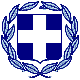 